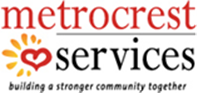 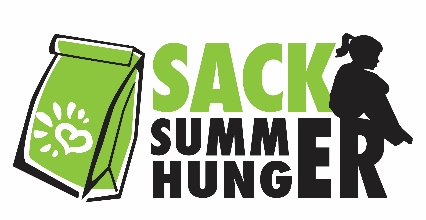  SACK SUMMER HUNGER FAMILY APPLICATIONSi mi solicitud es aprobada me gustaría: Que me entregen la comida            Recoger mi comida en una ubicacion designadaYo certifico que a mi familia le gustaría participar en el Programa de Summer Sack. Si mi hijo es alérgico a algún producto, me doy cuenta de que es mi responsabilidad para evitar que él/ella consuma estos productos. Al aceptar esta ayuda a través de Metrocrest Services, Yo le doy el consentimiento para que la presente declaración se correlacionó con todas las Agencias participantes a fin de asegurar el uso más eficaz de los fondos disponibles y la entrega de los alimentos.Metrocrest Services funciona de acuerdo con el Departamento de Agricultura de EEUU y la Comisión de Salud y Servicios Humanos de Texas política, que prohíbe la discriminación por motivos de raza, color, sexo, edad, discapacidad, religión, opinión política u origen nacion.Nombre (Por favor, imprimir)		Firma***POR FAVOR DE REGRESAR LA SOLICITUD AL CONSEJERDO DE SU HIJO(A) ANTES DE 1 DE MAYO ***PARENT INFORMATIONPARENT INFORMATIONPARENT INFORMATIONPARENT INFORMATIONPARENT INFORMATIONPARENT INFORMATIONPARENT INFORMATIONPARENT INFORMATIONPARENT INFORMATIONPARENT INFORMATIONPARENT INFORMATIONPARENT INFORMATIONPARENT INFORMATIONApellido del PadreApellido del PadreApellido del PadreApellido del PadrePrimer Nombre del PadrePrimer Nombre del PadrePrimer Nombre del PadrePrimer Nombre del PadrePrimer Nombre del PadrePrimer Nombre del PadreSegundo Nombre del PadreSegundo Nombre del PadreSegundo Nombre del PadreFecha de nacimiento (mm/dd/yyyy)Fecha de nacimiento (mm/dd/yyyy)Numero # de Teléfono de Casa  Numero # de Teléfono de Casa  Numero # de Teléfono de Casa  Numero # de Teléfono de Casa  Numero # de Teléfono de Casa  Numero # de Teléfono de Casa  Numero # de Cellular Numero # de Cellular Numero # de Cellular Numero # de Cellular Numero # de Cellular            /         /           /         /(             )             (             )             (             )             (             )             (             )             (             )             (             )(             )(             )(             )(             )Direccion                                                                                        Nombre de Apto.       Direccion                                                                                        Nombre de Apto.       Direccion                                                                                        Nombre de Apto.       Direccion                                                                                        Nombre de Apto.       Direccion                                                                                        Nombre de Apto.       Direccion                                                                                        Nombre de Apto.       Direccion                                                                                        Nombre de Apto.       Direccion                                                                                        Nombre de Apto.       Direccion                                                                                        Nombre de Apto.       Direccion                                                                                        Nombre de Apto.       Direccion                                                                                        Nombre de Apto.       Direccion                                                                                        Nombre de Apto.       Direccion                                                                                        Nombre de Apto.       CiudadCiudadCiudadCiudadCiudadCiudadCiudadEstadoEstadoEstadoEstadoCodigo Postal Codigo Postal CiudadCiudadCiudadCiudadCiudadCiudadCiudadTXTXTXTXA recibido servicios De Metrocrest Services?	 Yes	     NoA recibido servicios De Metrocrest Services?	 Yes	     NoA recibido servicios De Metrocrest Services?	 Yes	     NoA recibido servicios De Metrocrest Services?	 Yes	     NoA recibido servicios De Metrocrest Services?	 Yes	     NoA recibido servicios De Metrocrest Services?	 Yes	     NoA recibido servicios De Metrocrest Services?	 Yes	     NoA recibido servicios De Metrocrest Services?	 Yes	     NoA recibido servicios De Metrocrest Services?	 Yes	     NoA recibido servicios De Metrocrest Services?	 Yes	     NoA recibido servicios De Metrocrest Services?	 Yes	     NoA recibido servicios De Metrocrest Services?	 Yes	     NoA recibido servicios De Metrocrest Services?	 Yes	     NoTiene alguna incapacidad?        Si	     No             Idioma Hablado:     Ingles    Español    Otro  Tiene alguna incapacidad?        Si	     No             Idioma Hablado:     Ingles    Español    Otro  Tiene alguna incapacidad?        Si	     No             Idioma Hablado:     Ingles    Español    Otro  Tiene alguna incapacidad?        Si	     No             Idioma Hablado:     Ingles    Español    Otro  Tiene alguna incapacidad?        Si	     No             Idioma Hablado:     Ingles    Español    Otro  Tiene alguna incapacidad?        Si	     No             Idioma Hablado:     Ingles    Español    Otro  Tiene alguna incapacidad?        Si	     No             Idioma Hablado:     Ingles    Español    Otro  Tiene alguna incapacidad?        Si	     No             Idioma Hablado:     Ingles    Español    Otro  Tiene alguna incapacidad?        Si	     No             Idioma Hablado:     Ingles    Español    Otro  Tiene alguna incapacidad?        Si	     No             Idioma Hablado:     Ingles    Español    Otro  Tiene alguna incapacidad?        Si	     No             Idioma Hablado:     Ingles    Español    Otro  Tiene alguna incapacidad?        Si	     No             Idioma Hablado:     Ingles    Español    Otro  Tiene alguna incapacidad?        Si	     No             Idioma Hablado:     Ingles    Español    Otro  Cual es su raza /Origen Etnico?	        Indio Americano/ Nativo Alaskan      Asiatico       Negro/Afro Americano                                                                   Multi Racial            Hispano/Latino           Nativo Hawallano/Otra Isla Pacifica                                                                    Blanco                 Otro                         Unknown                                                                                             Cual es su raza /Origen Etnico?	        Indio Americano/ Nativo Alaskan      Asiatico       Negro/Afro Americano                                                                   Multi Racial            Hispano/Latino           Nativo Hawallano/Otra Isla Pacifica                                                                    Blanco                 Otro                         Unknown                                                                                             Cual es su raza /Origen Etnico?	        Indio Americano/ Nativo Alaskan      Asiatico       Negro/Afro Americano                                                                   Multi Racial            Hispano/Latino           Nativo Hawallano/Otra Isla Pacifica                                                                    Blanco                 Otro                         Unknown                                                                                             Cual es su raza /Origen Etnico?	        Indio Americano/ Nativo Alaskan      Asiatico       Negro/Afro Americano                                                                   Multi Racial            Hispano/Latino           Nativo Hawallano/Otra Isla Pacifica                                                                    Blanco                 Otro                         Unknown                                                                                             Cual es su raza /Origen Etnico?	        Indio Americano/ Nativo Alaskan      Asiatico       Negro/Afro Americano                                                                   Multi Racial            Hispano/Latino           Nativo Hawallano/Otra Isla Pacifica                                                                    Blanco                 Otro                         Unknown                                                                                             Cual es su raza /Origen Etnico?	        Indio Americano/ Nativo Alaskan      Asiatico       Negro/Afro Americano                                                                   Multi Racial            Hispano/Latino           Nativo Hawallano/Otra Isla Pacifica                                                                    Blanco                 Otro                         Unknown                                                                                             Cual es su raza /Origen Etnico?	        Indio Americano/ Nativo Alaskan      Asiatico       Negro/Afro Americano                                                                   Multi Racial            Hispano/Latino           Nativo Hawallano/Otra Isla Pacifica                                                                    Blanco                 Otro                         Unknown                                                                                             Cual es su raza /Origen Etnico?	        Indio Americano/ Nativo Alaskan      Asiatico       Negro/Afro Americano                                                                   Multi Racial            Hispano/Latino           Nativo Hawallano/Otra Isla Pacifica                                                                    Blanco                 Otro                         Unknown                                                                                             Cual es su raza /Origen Etnico?	        Indio Americano/ Nativo Alaskan      Asiatico       Negro/Afro Americano                                                                   Multi Racial            Hispano/Latino           Nativo Hawallano/Otra Isla Pacifica                                                                    Blanco                 Otro                         Unknown                                                                                             Cual es su raza /Origen Etnico?	        Indio Americano/ Nativo Alaskan      Asiatico       Negro/Afro Americano                                                                   Multi Racial            Hispano/Latino           Nativo Hawallano/Otra Isla Pacifica                                                                    Blanco                 Otro                         Unknown                                                                                             Cual es su raza /Origen Etnico?	        Indio Americano/ Nativo Alaskan      Asiatico       Negro/Afro Americano                                                                   Multi Racial            Hispano/Latino           Nativo Hawallano/Otra Isla Pacifica                                                                    Blanco                 Otro                         Unknown                                                                                             Cual es su raza /Origen Etnico?	        Indio Americano/ Nativo Alaskan      Asiatico       Negro/Afro Americano                                                                   Multi Racial            Hispano/Latino           Nativo Hawallano/Otra Isla Pacifica                                                                    Blanco                 Otro                         Unknown                                                                                             Cual es su raza /Origen Etnico?	        Indio Americano/ Nativo Alaskan      Asiatico       Negro/Afro Americano                                                                   Multi Racial            Hispano/Latino           Nativo Hawallano/Otra Isla Pacifica                                                                    Blanco                 Otro                         Unknown                                                                                             Cual es su estatus matrimonial?   Soltero/a      Casado/a     Divorciado/a     Separado/a     Viudo/aCual es su estatus matrimonial?   Soltero/a      Casado/a     Divorciado/a     Separado/a     Viudo/aCual es su estatus matrimonial?   Soltero/a      Casado/a     Divorciado/a     Separado/a     Viudo/aCual es su estatus matrimonial?   Soltero/a      Casado/a     Divorciado/a     Separado/a     Viudo/aCual es su estatus matrimonial?   Soltero/a      Casado/a     Divorciado/a     Separado/a     Viudo/aCual es su estatus matrimonial?   Soltero/a      Casado/a     Divorciado/a     Separado/a     Viudo/aCual es su estatus matrimonial?   Soltero/a      Casado/a     Divorciado/a     Separado/a     Viudo/aCual es su estatus matrimonial?   Soltero/a      Casado/a     Divorciado/a     Separado/a     Viudo/aCual es su estatus matrimonial?   Soltero/a      Casado/a     Divorciado/a     Separado/a     Viudo/aCual es su estatus matrimonial?   Soltero/a      Casado/a     Divorciado/a     Separado/a     Viudo/aCual es su estatus matrimonial?   Soltero/a      Casado/a     Divorciado/a     Separado/a     Viudo/aCual es su estatus matrimonial?   Soltero/a      Casado/a     Divorciado/a     Separado/a     Viudo/aCual es su estatus matrimonial?   Soltero/a      Casado/a     Divorciado/a     Separado/a     Viudo/aCuántas personas viven en su casa?Cuántas personas viven en su casa?Cuántas personas viven en su casa?Cuántas personas viven en su casa?Cuántas personas viven en su casa?Cuántas personas viven en su casa?Cuántas personas viven en su casa?Cuántas personas viven en su casa?Cuántas personas viven en su casa?Cuántas personas viven en su casa?Cuántas personas viven en su casa?Cuántas personas viven en su casa?Cuántas personas viven en su casa?Cual es su nivel de ingresos familiar?   Menos de $24,250       $24,251 - $35,200        $35,201 - $56,300    Sobre $56,300 Cual es su nivel de ingresos familiar?   Menos de $24,250       $24,251 - $35,200        $35,201 - $56,300    Sobre $56,300 Cual es su nivel de ingresos familiar?   Menos de $24,250       $24,251 - $35,200        $35,201 - $56,300    Sobre $56,300 Cual es su nivel de ingresos familiar?   Menos de $24,250       $24,251 - $35,200        $35,201 - $56,300    Sobre $56,300 Cual es su nivel de ingresos familiar?   Menos de $24,250       $24,251 - $35,200        $35,201 - $56,300    Sobre $56,300 Cual es su nivel de ingresos familiar?   Menos de $24,250       $24,251 - $35,200        $35,201 - $56,300    Sobre $56,300 Cual es su nivel de ingresos familiar?   Menos de $24,250       $24,251 - $35,200        $35,201 - $56,300    Sobre $56,300 Cual es su nivel de ingresos familiar?   Menos de $24,250       $24,251 - $35,200        $35,201 - $56,300    Sobre $56,300 Cual es su nivel de ingresos familiar?   Menos de $24,250       $24,251 - $35,200        $35,201 - $56,300    Sobre $56,300 Cual es su nivel de ingresos familiar?   Menos de $24,250       $24,251 - $35,200        $35,201 - $56,300    Sobre $56,300 Cual es su nivel de ingresos familiar?   Menos de $24,250       $24,251 - $35,200        $35,201 - $56,300    Sobre $56,300 Cual es su nivel de ingresos familiar?   Menos de $24,250       $24,251 - $35,200        $35,201 - $56,300    Sobre $56,300 Cual es su nivel de ingresos familiar?   Menos de $24,250       $24,251 - $35,200        $35,201 - $56,300    Sobre $56,300 Informacion De la familia- Haga una lista de todos los niños de 18 años o menos que viven en su hogar.Informacion De la familia- Haga una lista de todos los niños de 18 años o menos que viven en su hogar.Informacion De la familia- Haga una lista de todos los niños de 18 años o menos que viven en su hogar.Informacion De la familia- Haga una lista de todos los niños de 18 años o menos que viven en su hogar.Informacion De la familia- Haga una lista de todos los niños de 18 años o menos que viven en su hogar.Informacion De la familia- Haga una lista de todos los niños de 18 años o menos que viven en su hogar.Informacion De la familia- Haga una lista de todos los niños de 18 años o menos que viven en su hogar.Informacion De la familia- Haga una lista de todos los niños de 18 años o menos que viven en su hogar.Informacion De la familia- Haga una lista de todos los niños de 18 años o menos que viven en su hogar.Informacion De la familia- Haga una lista de todos los niños de 18 años o menos que viven en su hogar.Informacion De la familia- Haga una lista de todos los niños de 18 años o menos que viven en su hogar.Informacion De la familia- Haga una lista de todos los niños de 18 años o menos que viven en su hogar.Informacion De la familia- Haga una lista de todos los niños de 18 años o menos que viven en su hogar.Apellido del NiñoPrimer Nombre del NiñoPrimer Nombre del NiñoFecha  de Nacimineto(mm/dd/yyyy)Fecha  de Nacimineto(mm/dd/yyyy)DiscapacitadoSexoSexoSexoNombre de la Escuela Nombre de la Escuela Nombre de la Escuela Su hijo es alérgico a algúnos productos de Alimentos? En caso que si, ¿cuáles? Si   No M     F M     F M     F SI   No M     F M     F M     F SI   No M     F M     F M     F SI   No M     F M     F M     F SI   No M     F M     F M     F Si   No M     F M     F M     F